Name:________________________________________________Period:___________________Date:_____________________Independent Practice PLICKERSPLICKERSPLICKERSPLICKERSPLICKERSPLICKERS1: Which value is a solution to      ?
A. -5       B. -6      C. -1       D. -41: Which value is a solution to      ?
A. -5       B. -6      C. -1       D. -42. Which is NOT a solution to ? A. 5       B.  6         C.  8       D. 102. Which is NOT a solution to ? A. 5       B.  6         C.  8       D. 103. Which is in the solution set for ?  A. 3       B.  4       C. 5        D.63. Which is in the solution set for ?  A. 3       B.  4       C. 5        D.64. Which verbal description describes the inequality             m<6 ?m is greater than 6m is less than 6m is less than or equal to 6m is greater than or equal to 64. Which verbal description describes the inequality             m<6 ?m is greater than 6m is less than 6m is less than or equal to 6m is greater than or equal to 65.  Which three numbers are included in the solution set for m <6 ?6, 5,4 . . . 5,4,3 . . .6,7,8 . . .5.  Which three numbers are included in the solution set for m <6 ?6, 5,4 . . . 5,4,3 . . .6,7,8 . . .6.  Which verbal description describes the inequality 6>m?6 is greater than m6 is less than m6 is greater than or equal to m 6 is less than or equal to m6.  Which verbal description describes the inequality 6>m?6 is greater than m6 is less than m6 is greater than or equal to m 6 is less than or equal to m7. Which three numbers are included in the solution set for 6 > m?6, 5,4 . . . 5,4,3 . . . 6,7,8 . . .7. Which three numbers are included in the solution set for 6 > m?6, 5,4 . . . 5,4,3 . . . 6,7,8 . . .8. What is important to remember about m<6  and 6>m?They read different but describe the same solutionsThe letter is first for one and second for the otherWhenever the letter and number switch places the sign changes directions All of the above8. What is important to remember about m<6  and 6>m?They read different but describe the same solutionsThe letter is first for one and second for the otherWhenever the letter and number switch places the sign changes directions All of the above9. Name this symbol<Less thanGreater thanLess or equal to Greater than or equal to 9. Name this symbol<Less thanGreater thanLess or equal to Greater than or equal to 10. Name this symbol>Less thanGreater thanLess or equal to  Greater than or equal to10. Name this symbol>Less thanGreater thanLess or equal to  Greater than or equal to11. Name this symbol>Less thanGreater thanLess or equal to Greater than or equal to11. Name this symbol>Less thanGreater thanLess or equal to Greater than or equal to12. Name this symbol<Less thanGreater thanLess or equal to  Greater than or equal to12. Name this symbol<Less thanGreater thanLess or equal to  Greater than or equal to13. Which symbol do you use to represent no more than?A. >   B. <   C. >    D. <13. Which symbol do you use to represent no more than?A. >   B. <   C. >    D. <14. Which symbol do you use to represent at least?A. >   B. <   C. >    D. <14. Which symbol do you use to represent at least?A. >   B. <   C. >    D. <15. Which symbol do you use to represent minimum?A. >   B. <   C. >    D. <15. Which symbol do you use to represent minimum?A. >   B. <   C. >    D. <Let’s apply what you just learned!Let’s apply what you just learned!Let’s apply what you just learned!Let’s apply what you just learned!Let’s apply what you just learned!Let’s apply what you just learned!Word Sort! Sort the words & phrases below into one of the 2 categories – equal to or not equal to.Word Sort! Sort the words & phrases below into one of the 2 categories – equal to or not equal to.Word Sort! Sort the words & phrases below into one of the 2 categories – equal to or not equal to.Word Sort! Sort the words & phrases below into one of the 2 categories – equal to or not equal to.Word Sort! Sort the words & phrases below into one of the 2 categories – equal to or not equal to.Word Sort! Sort the words & phrases below into one of the 2 categories – equal to or not equal to.<>><<>Let’s write inequalities from verbal descriptions!Let’s write inequalities from verbal descriptions!Let’s write inequalities from verbal descriptions!Let’s write inequalities from verbal descriptions!Let’s write inequalities from verbal descriptions!Let’s write inequalities from verbal descriptions!1. Naquirrea is saving for a new puppy! It’s going to be a French bulldog named Monkey.  The puppy is going to cost at least $3,000. She already has $500 saved and each month she saves $300.  Write an inequality to represent this situation. 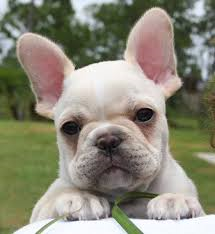 1. Naquirrea is saving for a new puppy! It’s going to be a French bulldog named Monkey.  The puppy is going to cost at least $3,000. She already has $500 saved and each month she saves $300.  Write an inequality to represent this situation. 1. Naquirrea is saving for a new puppy! It’s going to be a French bulldog named Monkey.  The puppy is going to cost at least $3,000. She already has $500 saved and each month she saves $300.  Write an inequality to represent this situation. 1. Naquirrea is saving for a new puppy! It’s going to be a French bulldog named Monkey.  The puppy is going to cost at least $3,000. She already has $500 saved and each month she saves $300.  Write an inequality to represent this situation. 1. Naquirrea is saving for a new puppy! It’s going to be a French bulldog named Monkey.  The puppy is going to cost at least $3,000. She already has $500 saved and each month she saves $300.  Write an inequality to represent this situation. 1. Naquirrea is saving for a new puppy! It’s going to be a French bulldog named Monkey.  The puppy is going to cost at least $3,000. She already has $500 saved and each month she saves $300.  Write an inequality to represent this situation. 2.  Samantha is saving to buy a mustang, which cost at least $15,000.  She already has $2000 saved up from her quince and she makes $750 a month at her job.  Write an inequality to show how many months Samantha will need to save for her mustang.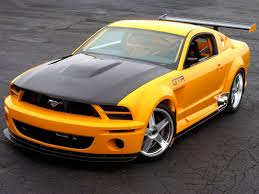 2.  Samantha is saving to buy a mustang, which cost at least $15,000.  She already has $2000 saved up from her quince and she makes $750 a month at her job.  Write an inequality to show how many months Samantha will need to save for her mustang.2.  Samantha is saving to buy a mustang, which cost at least $15,000.  She already has $2000 saved up from her quince and she makes $750 a month at her job.  Write an inequality to show how many months Samantha will need to save for her mustang.2.  Samantha is saving to buy a mustang, which cost at least $15,000.  She already has $2000 saved up from her quince and she makes $750 a month at her job.  Write an inequality to show how many months Samantha will need to save for her mustang.2.  Samantha is saving to buy a mustang, which cost at least $15,000.  She already has $2000 saved up from her quince and she makes $750 a month at her job.  Write an inequality to show how many months Samantha will need to save for her mustang.2.  Samantha is saving to buy a mustang, which cost at least $15,000.  She already has $2000 saved up from her quince and she makes $750 a month at her job.  Write an inequality to show how many months Samantha will need to save for her mustang.3. See’s Candy sells the best box of chocolate!  Each empty box weighs 2.4 ounces and each piece of candy they put in it weighs .95 ounces. Write an inequality to find the number of pieces of chocolate if the total weight of the box is more than 12.9 ounces. 
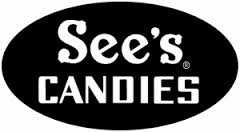 3. See’s Candy sells the best box of chocolate!  Each empty box weighs 2.4 ounces and each piece of candy they put in it weighs .95 ounces. Write an inequality to find the number of pieces of chocolate if the total weight of the box is more than 12.9 ounces. 
3. See’s Candy sells the best box of chocolate!  Each empty box weighs 2.4 ounces and each piece of candy they put in it weighs .95 ounces. Write an inequality to find the number of pieces of chocolate if the total weight of the box is more than 12.9 ounces. 
3. See’s Candy sells the best box of chocolate!  Each empty box weighs 2.4 ounces and each piece of candy they put in it weighs .95 ounces. Write an inequality to find the number of pieces of chocolate if the total weight of the box is more than 12.9 ounces. 
3. See’s Candy sells the best box of chocolate!  Each empty box weighs 2.4 ounces and each piece of candy they put in it weighs .95 ounces. Write an inequality to find the number of pieces of chocolate if the total weight of the box is more than 12.9 ounces. 
3. See’s Candy sells the best box of chocolate!  Each empty box weighs 2.4 ounces and each piece of candy they put in it weighs .95 ounces. Write an inequality to find the number of pieces of chocolate if the total weight of the box is more than 12.9 ounces. 
4: A jolly rancher is approximately 22 calories and a reeses cup is approximately 54 calories.  Miss Swisher is on a diet and wants to consume no more than 250 calories on jolly ranchers and reese’s. Write an inequality to represent the number of jolly ranchers, x, and reese’s, y, than she can eat per day. 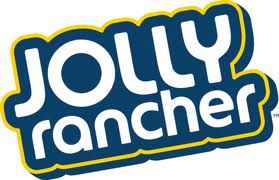 4: A jolly rancher is approximately 22 calories and a reeses cup is approximately 54 calories.  Miss Swisher is on a diet and wants to consume no more than 250 calories on jolly ranchers and reese’s. Write an inequality to represent the number of jolly ranchers, x, and reese’s, y, than she can eat per day. 4: A jolly rancher is approximately 22 calories and a reeses cup is approximately 54 calories.  Miss Swisher is on a diet and wants to consume no more than 250 calories on jolly ranchers and reese’s. Write an inequality to represent the number of jolly ranchers, x, and reese’s, y, than she can eat per day. 4: A jolly rancher is approximately 22 calories and a reeses cup is approximately 54 calories.  Miss Swisher is on a diet and wants to consume no more than 250 calories on jolly ranchers and reese’s. Write an inequality to represent the number of jolly ranchers, x, and reese’s, y, than she can eat per day. 4: A jolly rancher is approximately 22 calories and a reeses cup is approximately 54 calories.  Miss Swisher is on a diet and wants to consume no more than 250 calories on jolly ranchers and reese’s. Write an inequality to represent the number of jolly ranchers, x, and reese’s, y, than she can eat per day. 4: A jolly rancher is approximately 22 calories and a reeses cup is approximately 54 calories.  Miss Swisher is on a diet and wants to consume no more than 250 calories on jolly ranchers and reese’s. Write an inequality to represent the number of jolly ranchers, x, and reese’s, y, than she can eat per day. 5. Mrs. Pearce is trying to work out for her bestfriend.  Each morning, she has no more than 60 minutes to workout.  One round of weight training, w, is 12 minutes.  It takes him 8 minutes to run one mile, m. Write an inequality to show the number of miles and number of weight trainings he can do per morning. 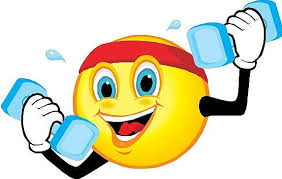 5. Mrs. Pearce is trying to work out for her bestfriend.  Each morning, she has no more than 60 minutes to workout.  One round of weight training, w, is 12 minutes.  It takes him 8 minutes to run one mile, m. Write an inequality to show the number of miles and number of weight trainings he can do per morning. 5. Mrs. Pearce is trying to work out for her bestfriend.  Each morning, she has no more than 60 minutes to workout.  One round of weight training, w, is 12 minutes.  It takes him 8 minutes to run one mile, m. Write an inequality to show the number of miles and number of weight trainings he can do per morning. 5. Mrs. Pearce is trying to work out for her bestfriend.  Each morning, she has no more than 60 minutes to workout.  One round of weight training, w, is 12 minutes.  It takes him 8 minutes to run one mile, m. Write an inequality to show the number of miles and number of weight trainings he can do per morning. 5. Mrs. Pearce is trying to work out for her bestfriend.  Each morning, she has no more than 60 minutes to workout.  One round of weight training, w, is 12 minutes.  It takes him 8 minutes to run one mile, m. Write an inequality to show the number of miles and number of weight trainings he can do per morning. 5. Mrs. Pearce is trying to work out for her bestfriend.  Each morning, she has no more than 60 minutes to workout.  One round of weight training, w, is 12 minutes.  It takes him 8 minutes to run one mile, m. Write an inequality to show the number of miles and number of weight trainings he can do per morning. 6. Stephanie wants to rent tables for her quince.  Round tables seat 8 people and rectangular tables seat 6 people.  If Stephanie wants seating for at least 75 people, write an inequality to show how many round tables, x, and rectangular tables, y, are needed.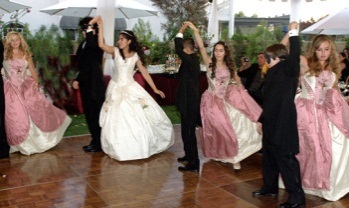 6. Stephanie wants to rent tables for her quince.  Round tables seat 8 people and rectangular tables seat 6 people.  If Stephanie wants seating for at least 75 people, write an inequality to show how many round tables, x, and rectangular tables, y, are needed.6. Stephanie wants to rent tables for her quince.  Round tables seat 8 people and rectangular tables seat 6 people.  If Stephanie wants seating for at least 75 people, write an inequality to show how many round tables, x, and rectangular tables, y, are needed.6. Stephanie wants to rent tables for her quince.  Round tables seat 8 people and rectangular tables seat 6 people.  If Stephanie wants seating for at least 75 people, write an inequality to show how many round tables, x, and rectangular tables, y, are needed.6. Stephanie wants to rent tables for her quince.  Round tables seat 8 people and rectangular tables seat 6 people.  If Stephanie wants seating for at least 75 people, write an inequality to show how many round tables, x, and rectangular tables, y, are needed.6. Stephanie wants to rent tables for her quince.  Round tables seat 8 people and rectangular tables seat 6 people.  If Stephanie wants seating for at least 75 people, write an inequality to show how many round tables, x, and rectangular tables, y, are needed.1. Brandon has $500 in his savings account. Each week, or x, he withdraws $25 for food and gas.  He wants to have at least $200 in his account at the end of summer. Write an inequality to fit this situation.2. Relaxi Taxi charges $1.85 flat fee plus .65 per mile. Sausha spent all of her money at da club and has no more than $10 for the cab ride home. Write an inequality that represents Sausha’s situation. 3. Review Systems! Jeremiah takes a lot of jumpshots after school.  He takes a lot of 2 point shots, or x, and 3 point shots, or y.  Yesterday he took a total of 300 shots.  He took 55 more 2 point shots than he did 3 points shots.  How many 3 point shots did he take?4. Juliana is saving up to go on vacation.  A trip to Vegas is at least $1,500.  So far she has $20 saved. .  Each week she makes $75. Write an inequality to show how long she will have to save for her trip. 
5. REVIEW D & R!   Find the domain and range of the function: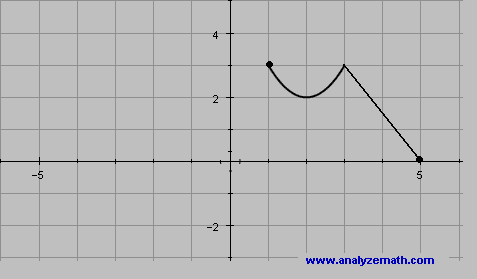 D:R:6.  Valerie is selling bracelets and necklaces to earn money. She wants to earn at least $500 this summer.  Write an inequality to show the number of items she needs to sell.7. Jazmeen wants to get inked. She has $534 saved up.  Each letter, x costs $12 and each picture, y costs $15. Write an inequality to show the amount of letters and pictures she can include in her tattoo.   8. Mr. Horan is going shopping for boring stuff. He wants to buy boring work shirts, x, which are $45 each, and boring work pants, y, which are $62 each.  Write an inequality to show the number of boring items he can purchase if he wants to spend less than $230.9.  Convert number 7 into slope intercept form (solve for y)10.  Convert number 8 into slope intercept form (solve for y)11. Challenge!  Worth 2 Questions! Write your own situation and inequality!